Муниципальное общеобразовательное учреждение «Средняя общеобразовательная школа № 32 имени 177 истребительного авиационного московского полка»Г. о. Подольск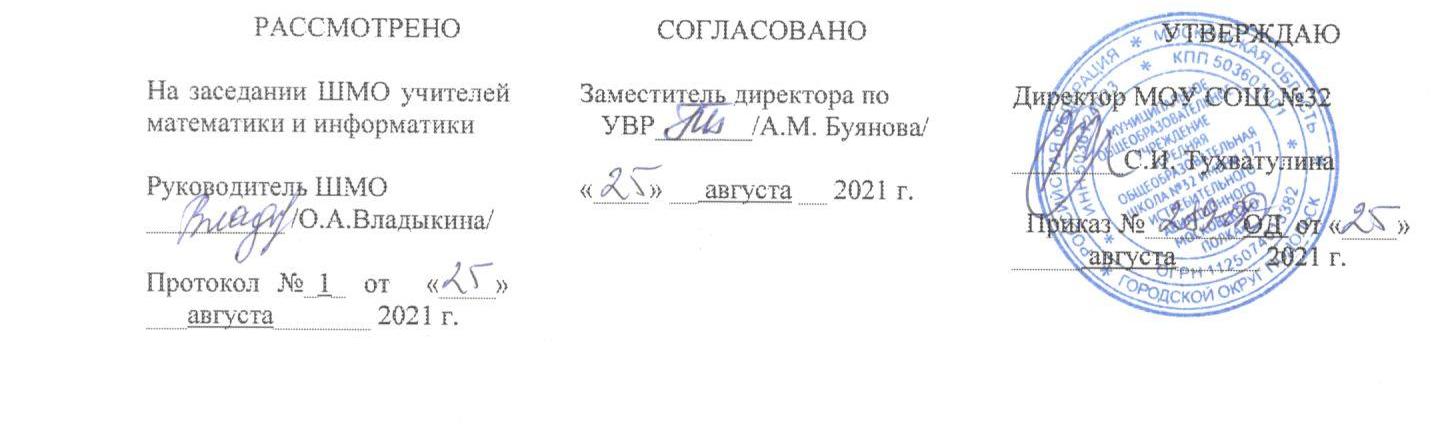 Рабочая программапо предмету«Математика (алгебра и начала математического анализа; геометрия)»для 11 т, сэ классовУчебных недель: 34Количество часов в неделю: 6Количество часов в год: 204Составили:Буянова А. М., Хвостенкова О.А. 2021-2022 учебный годСодержаниеОсновные цели и задачи изучения предмета «Математика» в 11 классе..................................................................................................3Планируемые результаты освоения учебного предмета «Математика»	6Содержание учебного предмета «Математика»…....…………...……22Тематическое планирование …………………………..……….……..27Календарно-тематическое планирование……………………………..39Методическое и материально-техническое обеспечение……………59Рабочая программа по математике для 11 класса разработана в соответствии с ООП СОО (для 10-11 классов) МОУ СОШ № 32 на основе авторских программ: по алгебре и началам математического анализа УМК к учебнику Алгебра и начала математического анализа. 11 класс. Учебник для общеобразовательных организаций (базовый и углублённый уровни). В 2 ч. / А. Г. Мордкович, П. В. Семенов. - М. : Мнемозина, 2020; по геометрии УМК к учебнику Геометрия. 10-11 классы: учебник для общеобразовательных организаций: базовый и углублённый уровни / Л. С. Атанасян, В. Ф. Бутузов, С. Б. Кадомцев и др. - М. : Просвещение, 2019.В 11 классе на изучение курса отводится 204 часа из расчёта 6 часов в неделю.Целью освоения программы углублённого уровня является профильное изучение математики. При выполнении этой программы предъявляются требования, соответствующие направлению «математика для профессиональной деятельности». Вместе с тем выпускник получает возможность изучить математику на гораздо более высоком уровне, что создаст фундамент для дальнейшего серьезного изучения математики в вузе.Курс математики в старшей школе состоит из двух разделов «Алгебра и начала математического анализа», «Геометрия».Обучение алгебре и началам математического анализа основано на методических рекомендациях и реализуется с помощью учебного комплекта автора А. Г. Мордковича.Задачами изучения раздела «Алгебры и начал математического анализа» в 11-м классе является:систематическое изучение функций как важнейшего математического объекта средствами алгебры и математического анализа;раскрытие политехнического и прикладного значения общих методов математики, связанных с исследованием функций;интеллектуальное развитие, формирование уровня абстрактного и логического мышления и алгоритмической культуры, необходимого для обучения в высшей школе и будущей профессиональной деятельности;подготовка необходимого аппарата для изучения геометрии и физики.В этом курсе из основных содержательно-методических линий, в качестве приоритетной, выбрана функционально-графическая линия. Это прежде всего выражается в том, что какой бы класс функций, уравнений, выражений не изучался, построение материала практически всегда осуществляется по жесткой системе: функция – уравнения – преобразования.Стержневой идеей курса алгебры и начал математического анализа является развитие умений учащихся составлять математические модели реальных ситуаций, для чего необходимо овладение языком математического моделирования.Преподавание геометрии осуществляется по учебнику «Геометрия 10-11» Л. С. Атанасян, В. Ф. Бутузов и др. Используются дидактические материалы Б. Г. Зив, В. М. Мейлер. Каждому человеку в своей жизни приходится выполнять достаточно сложные расчеты, находить в справочниках и применять нужные формулы, владеть практическими приемами геометрических измерений и построений. Все больше специальностей, требующих высокого уровня образования, связано с непосредственным применением математики. В ходе решения задач – основной учебной деятельности на уроках геометрии – развиваются творческая и прикладная стороны мышления. Изучение геометрии развивает воображение, пространственные представления.Задачи изучения раздела «Геометрии»:систематическое изучение свойств геометрических тел в пространстверазвитие пространственных представлений учащихся,представление о геометрических свойствах реальных предметов (их форма, взаимное расположение и т.д.) и использование этих свойств в практической деятельности,освоение способов вычисления практически важных геометрических величин,использование языка геометрии для описания предметов окружающего мира;дальнейшее развитие логического мышления учащихся.Планируемые результаты освоения учебного предмета в 11 классеИзучение математики по данной программе способствует формированию у обучающихся личностных, метапредметных и предметных результатов обучения, соответствующих требованиям федерального государственного образовательного стандарта среднего общего образования.Личностные результаты:1) воспитание российской гражданской идентичности: патриотизма, уважения к Отечеству, осознание вклада отечественных учёных в развитие мировой науки;2) формирование мировоззрения, соответствующего современному уровню развития науки и общественной практики;3) ответственное отношение к обучению, готовность и способность обучающихся к саморазвитию и самообразованию на протяжении всей жизни; сознательное отношению к непрерывному образованию как условию успешной профессиональной и общественной деятельности;4) осознанный выбор будущей профессиональной деятельности на базе ориентировки в мире профессий и профессиональных предпочтений; отношение к профессиональной деятельности как к возможности участия в решении личных, общественных, государственных и общенациональных проблем; формирование уважительного отношения к труду, развитие опыта участия в социально значимом труде;5) умение контролировать, оценивать и анализировать процесс и результат учебной и математической деятельности;6) умение управлять своей познавательной деятельностью;7) умение взаимодействовать с одноклассниками, детьми младшего возраста и взрослыми в образовательной, общественно полезной, учебно-исследовательской, проектной и других видах деятельности; 8) критичность мышления, инициатива, находчивость, активность при решении математических задач.Метапредметные результаты:1) умение самостоятельно определять цели своей деятельности, ставить и формулировать для себя новые задачи в учёбе;2) умение соотносить свои действия с планируемыми результатами, осуществлять контроль своей деятельности в процессе достижения результата, определять способы действий в рамках предложенных условий итребований, корректировать свои действия в соответствии с изменяющейся ситуацией;3) умение самостоятельно принимать решения, проводить анализ своей деятельности, применять различные методы познания;4) владение навыками познавательной, учебно-исследовательской и проектной деятельности;5) формирование понятийного аппарата, умение создавать обобщения, устанавливать аналогии, классифицировать, самостоятельно выбирать основания и критерии для классификации;6) умение устанавливать причинно-следственные связи, строить логическое рассуждение, умозаключение (индуктивное, дедуктивное и по аналогии) и делать выводы;7) формирование компетентности в области использования информационно-коммуникационных технологий;8) умение видеть математическую задачу в контексте проблемной ситуации в других дисциплинах, в окружающей жизни;9) умение самостоятельно осуществлять поиск в различных источниках, отбор, анализ, систематизацию и классификацию информации, необходимой для решения математических проблем, представлять её в понятной форме, принимать решение в условиях неполной или избыточной, точнойили вероятностной информации; критически оценивать и интерпретировать информацию, получаемую из различных источников;10) умение использовать математические средства наглядности (графики, таблицы, схемы и др.) для иллюстрации, интерпретации, аргументации;11) умение выдвигать гипотезы при решении задачи, понимать необходимость их проверки;12) понимание сущности алгоритмических предписаний и умение действовать в соответствии с предложенным алгоритмом.Предметные результаты:1) осознание значения математики для повседневной жизни человека;2) представление о математической науке как сфере математической деятельности, об этапах её развития, о её значимости для развития цивилизации;3) умение описывать явления реального мира на математическом языке; представление о математических понятиях и математических моделях как о важнейшем инструментарии, позволяющем описывать и изучать разные процессы и явления;4) представление о понятиях, идеях и методах по основным разделам содержания;5) представление о процессах и явлениях, имеющих вероятностный характер, о статистических закономерностях в реальном мире, об основных понятиях элементарной теории вероятностей; умение находить и оценивать вероятности наступления событий в простейших практических ситуациях и основные характеристики случайных величин;6) владение методами доказательств и алгоритмов решения; умение их применять, проводить доказательные рассуждения в ходе решения задач;7) практически значимые математические умения и навыки, способность их применения к решению математических и нематематических задач, предполагающее умения:• выполнять точные и приближённые вычисления с действительными числами;• выполнять преобразования выражений, включающих степени, логарифмы, радикалы и тригонометрические функции;•решать уравнения, системы уравнений, неравенства и системы неравенств;• решать текстовые задачи арифметическим способом, с помощью составления и решения уравнений, систем уравнений и неравенств;• использовать алгебраический язык для описания предметов окружающего мира и создания соответствующих математических моделей;• выполнять операции над множествами;• исследовать функции с помощью производной и строить их графики;• вычислять площади фигур и объемы тел с помощью определенного интеграла;• проводить вычисление статистических характеристик, выполнять приближенные вычисления;• решать комбинаторные задачи;• иметь представление об основных понятиях, идеях и методах геометрии;• уметь изображать пространственные фигуры на плоскости;• владеть методами доказательств и алгоритмами решения; уметь их применять, проводить доказательные рассуждения в ходе решения задач;• соотносить абстрактные геометрические понятия и факты с реальными жизненными объектами и ситуациями;• использовать свойства пространственных геометрических фигур для решения задач практического содержания;• использовать геометрический язык для описания предметов окружающего мира;• проводить практические расчёты;8) владеть навыками использования компьютерных программ при решении математических задач.АлгебраДля успешного продолжения образования по специальностям, связанным с прикладным использованием математики (1-й уровень планируемых результатов), ученик научится, а также получит возможность научиться для обеспечения успешного продолжения образования по специальностям, связанным с осуществлением научной и исследовательской деятельности в области математики и смежных наук (2-й уровень планируемых результатов, выделено курсивом): Элементы теории множеств и математической логикиСвободно оперировать понятиями: множество, пустое, конечное и бесконечное множества, элемент множества, подмножество, пересечение, объединение и разность множеств;применять числовые множества на координатной прямой: отрезок, интервал, полуинтервал, промежуток с выколотой точкой, графическое представление множеств на координатной плоскости;проверять принадлежность элемента множеству;находить пересечение и объединение множеств, в том числе представленных графически на числовой прямой и на координатной плоскости;задавать множества перечислением и характеристическим свойством;оперировать понятиями: утверждение, отрицание утверждения, истинные и ложные утверждения, причина, следствие, частный случай общего утверждения, контрпример;проводить доказательные рассуждения для обоснования истинности утверждений;оперировать понятием определения, основными видами определений и теорем;понимать суть косвенного доказательства;оперировать понятиями счётного и несчётного множества;применять метод математической индукции для проведения рассуждений и доказательств при решении задач.В повседневной жизни и при изучении других учебных предметов:использовать числовые множества на координатной прямой и на координатной плоскости для описания реальных процессов и явлений;проводить доказательные рассуждения в ситуациях повседневной жизни, при решении задач из других предметов;использовать теоретико-множественный язык и язык логики для описания реальных процессов и явлений, при решении задач других учебных предметов.Числа и выраженияСвободно оперировать понятиями: натуральное число, множество натуральных чисел, целое число, множество целых чисел, обыкновенная дробь, десятичная дробь, смешанное число, рациональное число, множество рациональных чисел, иррациональное число, корень степени n, действительное число, множество действительных чисел, геометрическая интерпретация натуральных, целых, рациональных, действительных чисел;понимать и объяснять разницу между позиционной и непозиционной системами записи чисел;переводить числа из одной системы записи (системы счисления) в другую;доказывать и использовать признаки делимости, суммы и произведения при выполнении вычислений и решении задач;выполнять округление рациональных и иррациональных чисел с заданной точностью;сравнивать действительные числа разными способами;упорядочивать числа, записанные в виде обыкновенной и десятичной дроби, числа, записанные с использованием арифметического квадратного корня, корней степени больше второй;находить НОД и НОК разными способами и использовать их при решении задач;выполнять вычисления и преобразования выражений, содержащих действительные числа, в том числе корни натуральных степеней; выполнять стандартные тождественные преобразования тригонометрических, логарифмических, степенных, иррациональных выражений;свободно оперировать числовыми множествами при решении задач;понимать причины и основные идеи расширения числовых множеств;владеть основными понятиями теории делимости при решении стандартных задач;иметь базовые представления о множестве комплексных чисел;свободно выполнять тождественные преобразования тригонометрических, логарифмических, степенных выражений;владеть формулой бинома Ньютона;применять при решении задач теорему о линейном представлении НОД, Китайскую теорему об остатках, Малую теорему Ферма;применять при решении задач теоретико-числовые функции: число и сумма делителей, функцию Эйлера;применять при решении задач цепные дроби, многочлены с действительными и целыми коэффициентами;владеть понятиями: приводимые и неприводимые многочлены; применять их при решении задач;применять при решении задач Основную теорему алгебры; простейшие функции комплексной переменной как геометрические преобразования.В повседневной жизни и при изучении других учебных предметов:выполнять и объяснять результаты сравнения результатов вычислений при решении практических задач, в том числе приближённых вычислений, используя разные способы сравнений;записывать, сравнивать, округлять числовые данные;использовать реальные величины в разных системах измерения;составлять и оценивать разными способами числовые выражения при решении практических задач и задач из других учебных предметов.Уравнения и неравенстваСвободно оперировать понятиями: уравнение; неравенство; равносильные уравнения и неравенства; уравнение, являющееся следствием другого уравнения; уравнения, равносильные на множестве; равносильные преобразования уравнений;решать разные виды уравнений и неравенств и их систем, в том числе некоторые уравнения третьей и четвёртой степеней, дробно-рациональные и иррациональные;решать основные типы показательных, логарифмических, иррациональных, степенных уравнений и неравенств, овладев стандартными методами их решений, и применять их при решении задач;применять теорему Безу к решению уравнений;применять теорему Виета для решения некоторых уравнений степени выше второй;понимать смысл теорем о равносильных и неравносильных преобразованиях уравнений и уметь их доказывать;владеть методами решения уравнений, неравенств и их систем, выбирать метод решения и обосновывать свой выбор;использовать метод интервалов для решения неравенств, в том числе дробно-рациональных и включающих в себя иррациональные выражения;решать алгебраические уравнения и неравенства и их системы с параметрами алгебраическим и графическим методами;владеть разными методами доказательства неравенств;решать уравнения в целых числах;изображать на плоскости множества, задаваемые уравнениями, неравенствами и их системами;свободно использовать тождественные преобразования при решении уравнений и систем уравнений;свободно определять тип и выбирать метод решения показательных и логарифмических уравнений и неравенств, иррациональных уравнений и неравенств, тригонометрических уравнений и неравенств, их систем;свободно решать системы линейных уравнений;решать основные типы уравнений и неравенств с параметрами;применять при решении задач неравенства Коши-Буняковского, Бернулли.В повседневной жизни и при изучении других учебных предметов:составлять и решать уравнения, неравенства, их системы при решении задач из других учебных предметов;выполнять оценку правдоподобия результатов, получаемых при решении различных уравнений, неравенств и их систем, при решении задач из других учебных предметов;составлять и решать уравнения и неравенства с параметрами при решении задач из других учебных предметов;составлять уравнение, неравенство или их систему, описывающие реальную ситуацию или прикладную задачу, интерпретировать полученные результаты;использовать программные средства при решении отдельных классов уравнений и неравенств.ФункцииВладеть понятиями: зависимость величин, функция, аргумент и значение функции, область определения и множество значений функции, график зависимости, график функции, нули функции, промежутки знакопостоянства, возрастание на числовом промежутке, убывание на числовом промежутке, наибольшее и наименьшее значения функции на числовом промежутке, периодическая функция, период, чётная и нечётная функции; уметь применять эти понятия при решении задач; владеть понятием: степенная функция; строить её график и уметь применять свойства степенной функции при решении задач;владеть понятиями: показательная функция, экспонента; строить их графики и применять свойства показательной функции при решении задач;владеть понятием: логарифмическая функция, строить её график и применять свойства логарифмической функции при решении задач;владеть понятием: тригонометрические функции; строить их графики и уметь применять свойства тригонометрических функций при решении задач;владеть понятием: обратная функция; применять это понятие при решении задач;применять при решении задач свойства функций: чётность, периодичность, ограниченность;применять при решении задач преобразования графиков функций;владеть понятиями: числовые последовательности, арифметическая и геометрическая прогрессии;применять при решении задач свойства и признаки арифметической и геометрической прогрессий;владеть понятием: асимптота; уметь его применять при решении задач;применять методы решения простейших дифференциальных уравнений первого и второго порядков.В повседневной жизни и при изучении других учебных предметов:определять по графикам и использовать для решения прикладных задач свойства реальных процессов и зависимостей (наибольшие и наименьшие значения, промежутки возрастания и убывания, промежутки знакопостоянства, асимптоты, точки перегиба, период и т. п.), интерпретировать свойства в контексте конкретной практической ситуации;определять по графикам простейшие характеристики периодических процессов в биологии, экономике, музыке, радиосвязи и т. п. (амплитуда, период и т. п.).Элементы математического анализаВладеть понятием: бесконечно убывающая геометрическая прогрессия и уметь применять его при решении задач;применять для решения задач теорию пределов;владеть понятиями: бесконечно большие числовые последовательности и бесконечно малые числовые последовательности; уметь сравнивать бесконечно большие и бесконечно малые последовательности;владеть понятиями: производная функции в точке, производная функции;вычислять производные элементарных функций и их комбинаций;исследовать функции на монотонность и экстремумы; строить графики и применять их к решению задач, в том числе с параметром;владеть понятиями: первообразная, определённый интеграл;применять теорему Ньютона-Лейбница и её следствия для решения задач;свободно владеть стандартным аппаратом математического анализа для вычисления производных функции одной переменной;свободно применять аппарат математического анализа для исследования функций и построения графиков, в том числе исследования на выпуклость;оперировать понятием первообразной для решения задач;овладеть основными седениями об интеграле Ньютона-Лейбница и его простейших применениях;оперировать в стандартных ситуациях производными высших порядков;уметь применять при решении задач свойства непрерывных функций;уметь применять при решении задач теоремы Вейерштрасса;уметь выполнять приближённые вычисления (методы решения уравнений, вычисления определённого интеграла);уметь применять приложение производной и определённого интеграла к решению задач естествознания;владеть понятиями: вторая производная, выпуклость графика функции; уметь исследовать функцию на выпуклость.В повседневной жизни и при изучении других учебных предметов: решать прикладные задачи из биологии, физики, химии, экономики и других предметов, связанные с исследованием характеристик процессов, интерпретировать полученные результаты.Комбинаторика, вероятность и статистика, логика и теория графовОперировать основными описательными характеристиками числового набора; понятиями: генеральная совокупность и выборка;оперировать понятиями: частота и вероятность события, сумма и произведение вероятностей; вычислять вероятности событий на основе подсчёта числа исходов;владеть основными понятиями комбинаторики и уметь применять их при решении задач;иметь представление об основах теории вероятностей;иметь представление о дискретных и непрерывных случайных величинах и распределениях, о независимости случайных величин;иметь представление о математическом ожидании и дисперсии случайных величин;иметь представление о совместных распределениях случайных величин;понимать суть закона больших чисел и выборочного метода измерения вероятностей;иметь представление о нормальном распределении и примерах нормально распределённых случайных величин;иметь представление о корреляции случайных величин;иметь представление о центральной предельной теореме;иметь представление о выборочном коэффициенте корреляции и линейной регрессии;иметь представление о статистических гипотезах и проверке статистической гипотезы, о статистике критерия и её уровне значимости;иметь представление о связи эмпирических теоретических распределений;иметь представление о кодировании, двоичной записи, двоичном дереве;владеть основными понятиями теории графов (граф, вершина, ребро, степень вершины, путь в графе) и уметь применять их при решении задач;иметь представление о деревьях и уметь применять его при решении задач;владеть понятиями: конечные счётные множества; счётные множества; уметь применять их при решении задач;применять метод математической индукции;применять принцип Дирихле при решении задач.В повседневной жизни и при изучении других предметов:вычислять или оценивать вероятности событий в реальной жизни;выбирать методы подходящего представления и обработки данных.Текстовые задачиРешать разные задачи повышенной трудности;анализировать условие задачи, выбирать оптимальный метод решения задачи, рассматривая различные методы;строить модель решения задачи, проводить доказательные рассуждения при решении задачи;решать задачи, требующие перебора вариантов, проверки условий, выбора оптимального результата;анализировать и интерпретировать полученные решения в контексте условия задачи, выбирать решения, не противоречащие контексту;переводить при решении задачи информацию из одной формы записи в другую, используя при необходимости схемы, таблицы, графики, диаграммы.В повседневной жизни и при изучении других предметов:решать практические задачи и задачи из других предметов.ГеометрияВладеть геометрическими понятиями при решении задач и проведении математических рассуждений;самостоятельно формулировать определения геометрических фигур, выдвигать гипотезы о новых свойствах и признаках геометрических фигур и обосновывать или опровергать их, обобщать или конкретизировать результаты на новые классы фигур, проводить в несложных случаях классификацию фигур по различным основаниям;исследовать чертежи, включая комбинации фигур, извлекать, интерпретировать и преобразовывать информацию, представленную на чертежах;решать задачи геометрического содержания, в том числе в ситуациях, когда алгоритм решения не следует явно из условия, выполнять необходимые для решения задачи дополнительные построения, исследовать возможность применения теорем и формул для решения задач;уметь формулировать и доказывать геометрические утверждения;владеть понятиями стереометрии: призма, параллелепипед, пирамида, тетраэдр;иметь представления об аксиомах стереометрии и следствиях из них и уметь применять их при решении задач;уметь строить сечения многогранников с использованием различных методов, в том числе и метода следов;иметь представление о скрещивающихся прямых в пространстве и находить угол и расстояние между ними;применять теоремы о параллельности прямых и плоскостей в пространстве при решении задач;уметь применять параллельное проектирование для изображения фигур;уметь применять перпендикулярности прямой и плоскости при решении задач;владеть понятиями ортогонального проектирования, наклонных и их проекций, уметь применять теорему о трёх перпендикулярах при решении задач;владеть понятиями расстояния между фигурами в пространстве, общего перпендикуляра двух скрещивающихся прямых и уметь применять их при решении задач;владеть понятием угла между прямой и плоскостью и уметь применять его при решении задач;владеть понятиями двугранного угла, угла между плоскостями, перпендикулярных плоскостей и уметь применять их при решении задач;владеть понятиями призмы, параллелепипеда и применять свойства параллелепипеда при решении задач;владеть понятием прямоугольного параллелепипеда и применять его при решении задач;владеть понятиями пирамиды, видов пирамид, элементов правильной пирамиды и уметь применять их при решении задач;иметь представление о теореме Эйлера, правильных многогранниках;владеть понятием площади поверхностей многогранников и уметь применять его при решении задач;владеть понятиями тела вращения, сечения цилиндра, конуса, шара и сферы и уметь применять их при решении задач;владеть понятием касательных прямых и плоскостей и уметь применять его при решении задач;иметь представления о вписанных и описанных сферах и уметь применять их при решении задач;владеть понятиями объёма, объёмов многогранников, тел вращения и применять их при решении задач;иметь представление о развёртке цилиндра и конуса, площади поверхности цилиндра и конуса и уметь применять его при решении задач;иметь представление о площади сферы и уметь применять его при решении задач;уметь решать задачи на комбинации многогранников и тел вращения;иметь представление о подобии в пространстве и уметь решать задачи на отношение объёмов и площадей поверхностей подобных фигур;иметь представление об аксиоматическом методе;владеть понятием геометрических мест точек в пространстве и уметь применять его для решения задач;уметь применять для решения задач свойства плоских и двугранных углов трёхгранного угла, теоремы косинусов и синусов для трёхгранного угла;владеть понятием перпендикулярного сечения призмы и уметь применять его при решении задач;иметь представление о двойственности правильных многогранников;владеть понятиями центрального и параллельного проектирования и применять их при построении сечений многогранников методом проекций;иметь представление о развёртке многогранника и кратчайшем пути на поверхности многогранника;иметь представление о конических сечениях;иметь представление о касающихся сферах и комбинации тел вращения и уметь применять его при решении задач;применять при решении задач формулу расстояния от точки до плоскости;владеть разными способами задания прямой уравнениями и уметь применять их при решении задач;применять при решении задач и доказательстве теорем векторный метод и метод координат;иметь представление об аксиомах объёма, применять формулы объёмов прямоугольного параллелепипеда, призмы и пирамиды, тетраэдра при решении задач;применять теоремы об отношениях объёмов при решении задач;применять интеграл для вычисления объёмов и поверхностей тел вращения, вычисления площади сферического пояса и объёма шарового слоя;иметь представление о движениях в пространстве: параллельном переносе, симметрии относительно плоскости, центральной симметрии, повороте относительно прямой, винтовой симметрии – и уметь применять его при решении задач;иметь представление о площади ортогональной проекции;иметь представление о трёхгранном и многогранном угле и применять свойства плоских углов многогранного угла при решении задач;иметь представления о преобразовании подобия, гомотетии и уметь применять их при решении задач; уметь решать задачи на плоскости методами стереометрии;уметь применять формулы объёмов при решении задач.В повседневной жизни и при изучении других предметов:составлять с использованием свойств геометрических фигур математические модели для решения задач практического характера и задач из смежных дисциплин, исследовать полученные модели и интерпретировать результат.Векторы и координаты в пространстве Владеть понятиями векторов и их координат;уметь выполнять операции над векторами;использовать скалярное произведение векторов при решении задач;применять уравнение плоскости, формулу расстояния между точками, уравнение сферы при решении задач;применять векторы и метод координат в пространстве при решении задач;находить объём параллелепипеда и тетраэдра, заданных координатами своих вершин;задавать прямую в пространстве;находить расстояние от точки до плоскости в системе координат;находить расстояние между скрещивающимися прямыми, заданными в системе координат.История и методы математикиИметь представление о вкладе выдающихся математиков в развитие науки;понимать роль математики в развитии России;использовать основные методы доказательства, проводить доказательство и выполнять опровержение;применять основные методы решения математических задач;на основе математических закономерностей в природе характеризовать красоту и совершенство окружающего мира и произведений искусства;применять простейшие программные системы при решении математических задач;пользоваться прикладными программами символьных вычислений для исследования математических объектов;применять математические знания к исследованию окружающего мира (моделирование физических процессов, задачи экономики).Содержание учебного предметаАлгебра и начала математического анализаМногочленыМногочлены от одной и нескольких переменных. Теорема Безу. Схема Горнера. Симметрические и однородные многочлены. Уравнения высших степеней.Степени и корни. Степенные функцииПонятие корня n-й степени из действительного числа. Функции  их свойства и графики. Свойства корня n-й степени. Преобразование выражений, содержащих радикалы. Обобщение понятия о показателе степени. Степенные функции, их свойства и графики. Дифференцирование и интегрирование. Извлечение корней n-й степени из комплексных чисел.Показательная и логарифмическая функцииПоказательная функция, её свойства и график. Показательные уравнения и неравенства.Понятие логарифма. Функция .её свойства и график. Свойства логарифмов. Логарифмические уравнения и неравенства. Дифференцирование показательной и логарифмической функций.Первообразная и интегралПервообразная и неопределённый интеграл. Определённый интеграл, его вычисление и свойства. Вычисление площадей плоских фигур. Примеры применения интеграла в физике.Элементы математической статистики, комбинаторики и теории вероятностейВероятность и геометрия. Независимые повторения испытаний с двумя исходами. Статистические методы обработки информации. Гауссова кривая. Закон больших чисел.Уравнения и неравенства. Системы уравнений и неравенствРавносильность уравнений. Общие методы решения уравнений. Уравнения с модулями. Иррациональные уравнения. Доказательство неравенств. Решение рациональных неравенств с одной переменной. Неравенства с модулями. Иррациональные неравенства. Уравнения и неравенства с двумя переменными. Диофантовы уравнения. Системы уравнений. Уравнения и неравенства с параметрами.ГеометрияТела вращения: цилиндр, конус, шар и сфера. Сечения цилиндра, конуса и шара. Шаровой сегмент, шаровой слой, шаровой сектор (конус). Усечённая пирамида и усечённый конус.Касательные прямые и плоскости. Вписанные и описанные сферы. Касающиеся сферы. Комбинации тел вращения. Элементы сферической геометрии. Конические сечения.Площади поверхности многогранников. Развёртка цилиндра и конуса. Площадь поверхности цилиндра и конуса. Площадь сферы. Площадь сферического пояса. Объём шарового слоя. Понятие объёма. Объёмы многогранников. Объёмы тел вращения. Аксиомы объёма. Вывод формул объёмов прямоугольного параллелепипеда, призмы и пирамиды. Формулы для нахождения объёма тетраэдра. Теоремы об отношениях объёмов. Приложения интеграла к вычислению объёмов и поверхностей тел вращения.Комбинации многогранников и тел вращения.Подобие в пространстве. Отношение объёмов и площадей поверхностей подобных фигур. Преобразование подобия, гомотетия. Решение задач на плоскости с использованием стереометрических методов.Движения в пространстве: параллельный перенос, симметрия относительно плоскости, центральная симметрия, поворот относительно прямой.Векторы и координаты в пространствеВекторы и координаты. Сумма векторов, умножение вектора на число. Угол между векторами. Скалярное произведение.Уравнение плоскости. Формула расстояния между точками. Уравнение сферы. Формула расстояния от точки до плоскости. Способы задания прямой уравнениями.Решение задач и доказательство теорем с помощью векторов и методом координат. Элементы геометрии масс.Тематическое планирование Раздел программыТемыКоличество часов на изучениеХарактеристика основных видов деятельности ученика (на уровне учебных действий)АлгебраПовторение материала 10 класса4АлгебраМногочлены10Оценивать число корней целого алгебраического уравнения.Находить кратность корней многочлена.Уметь делить многочлен на многочлен (уголком или по схеме Горнера), находить частное и остаток.Использовать теорему о делении многочленов с остатком для выделения целой части алгебраической дроби.Применять различные приёмы решения целых алгебраических уравнений:- подбор целых корней;- отщепление корня;- разложение на множители (включая метод неопределённых коэффициентов);- понижение степени;- подстановка (замена переменной).Находить числовые промежутки, содержащие корни алгебраических уравнений.Сочетать точные и приближённые методы для решения вопросов о числе корней уравнения (на отрезке).АлгебраСтепени и корни. Степенные функции24Описывать свойства функций с целочисленным показателем с помощью графика. Строить графики функций с целочисленным показателем. Устанавливать аналогии в описании свойств и схематичном виде графиков функций с целочисленным чётным показателем, нечётным показателем и целочисленным отрицательным показателем.Узнавать, устанавливать общее и различное в свойствах и графиках  функций  и степенных функций с рациональным показателем.Преобразовывать степенные функции.Участвовать в мини-исследовании «Описание физических процессов и явлений с помощью степенных функций».Исследовать и формулировать свойства корней n-й степени. Решать иррациональные уравнения, отбирать корни в соответствии с областью определения уравнения.Преобразовывать иррациональные выражения. АлгебраПоказательная и логарифмическая функции31Описывать свойства показательной и логарифмической функций, строить и преобразовывать их графики.Решать показательные и логарифмические уравнения, неравенства и их системы.Отбирать корни уравнения или неравенства, обосновывать отбор.Математический анализПервообразная и интеграл9Вычислять площадь криволинейной трапеции.Находить приближённые значения интегралов.Вычислять площадь криволинейной трапеции с помощью интеграла.Находить первообразные элементарных функций, первообразные и Элементы теории и математической статистикиЭлементы теории и математической статистики9Вычислять вероятность получения k успехов в испытаниях Бернулли с (вообще говоря, неравными) параметрами p, q, находить математическое ожидание и дисперсию числа успехов.Приводить примеры случайных величин (число успехов в серии испытаний, число попыток при угадывании, размеры выигрыша/прибыли в зависимости от случайных обстоятельств и т. п.). Находить математическое ожидание и дисперсию случайной величины в случае конечного числа исходов. Устанавливать независимость случайных величин. Делать обоснованные предположения о независимости случайных величин на основании статистических данных. Иметь представление о законе больших чисел для последовательности независимых случайных величин; в частности представлять себе порядок типичного отклонения от среднего значения в зависимости от числа испытаний. Понимать простейшие естественно-научные приложения закона больших чисел, в том числе законы Менделя.Вычислять вероятность попадания случайной точки фигуры в некоторую её часть при равномерном распределении вероятностей. Вычислять вероятность получения фигуры/конфигурации с данными свойствами при случайном выборе параметров.АлгебраУравнения и неравенства. Системы уравнений и неравенств33Выявлять и обосновывать равносильные и неравносильные преобразования. Проводить пошаговый контроль равносильности преобразований.Применять различные методы решения уравнений, неравенств и систем уравнений.Выделять различия между системами и совокупностями уравнений и неравенств.Исследовать уравнения и неравенства с параметрами с использованием графического и аналитического методов.Итоговое повторение16Всего136ГеометрияПовторение материала 10 класса2ГеометрияЦилиндр, конус и шар16Объяснять, что такое цилиндрическая поверхность, её образующие и ось, какое тело называется цилиндром и как называются его элементы, как получить цилиндр путём вращения прямоугольника; изображать цилиндр и его сечения плоскостью, проходящей через ось, и плоскостью, перпендикулярной к оси; объяснять, что принимается за площадь боковой поверхности цилиндра; решать задачи на вычисление и доказательство, связанные с цилиндром.Объяснять, что такое коническая поверхность, её образующие, вершина и ось, какое тело называется конусом и как называются его элементы, как получить конус путём вращения прямоугольного треугольника, изображать конус и его сечения плоскостью, проходящей через ось, и плоскостью, перпендикулярной к оси; объяснять, что принимается за площадь боковой поверхности конуса, и выводить формулы для вычисления площадей боковой и полной поверхностей конуса; объяснять, какое тело называется усечённым конусом и как его получить путём вращения прямоугольной трапеции, выводить формулу для вычисления площади боковой поверхности усечённого конуса; решать задачи на вычисление и доказательство, связанные с конусом и усечённым конусом.Формулировать определения сферы и шара, их центра, радиуса, диаметра; исследовать взаимное расположение сферы и плоскости, формулировать определение касательной плоскости к сфере, формулировать и доказывать теоремы о свойстве и признаке касательной плоскости; объяснять, что принимается за площадь сферы и как она выражается через радиус сферы; исследовать взаимное расположение сферы и прямой; объяснять, какая сфера называется вписанной в цилиндрическую (коническую) поверхность и какие кривые получаются в сечениях цилиндрической и конической поверхностей различными плоскостями; решать задачи, в которых фигурируют комбинации многогранников и тел вращения.Использовать компьютерные программы при изучении поверхностей и тел вращения.ГеометрияОбъёмы тел17Объяснять, как измеряются объёмы тел, проводя аналогию с измерением площадей многоугольников; формулировать основные свойства объёмов и выводить с их помощью формулу объёма прямоугольного параллелепипеда.Формулировать и доказывать теоремы об объёме прямой призмы и объёме цилиндра; решать задачи, связанные с вычислением объёмов этих тел.Выводить интегральную формулу для вычисления объёмов тел и доказывать с её помощью теоремы об объёме наклонной призмы, об объёме пирамиды, об объёме конуса; выводить формулы для вычисления объёмов усечённой пирамиды и усечённого конуса; решать задачи, связанные с вычислением объёмов этих тел.Формулировать и доказывать теорему об объёме шара и с её помощью выводить формулу площади сферы; выводить формулу для вычисления объёмов шарового сегмента и шарового сектора; решать задачи с применением формул объёмов различных тел.ГеометрияВекторы в пространстве6Формулировать определение вектора, его длины, коллинеарных и равных векторов, приводить примеры физических векторных величин.Объяснять, как вводятся действия сложения векторов, вычитания векторов и умножения вектора на число, какими свойствами они обладают, что такое правило треугольника, правило параллелограмма и правило многоугольника сложения векторов; решать задачи, связанными с действиями над векторами.Объяснять, какие векторы называются компланарными; формулировать и доказывать утверждение о признаке комланарности трёх векторов; объяснять, в чём состоит правило параллелепипеда сложения трёх некомланарных векторов; формулировать и доказывать теорему о разложении любого вектора по трём данным некомпланарным векторам; применять векторы при решении геометрических задач.ГеометрияМетод координат в пространстве. Движения15Объяснять, как вводится прямоугольная система координат в пространстве, как определяются координаты точки и как они называются, как определяются координаты вектора; формулировать и доказывать утверждения: о координатах суммы и разности двух векторов, о координатах произведения вектора на число, о связи между координатами вектора и координатами его конца и начала; выводить и использовать при решении задач формулы координат середины отрезка, длины вектора и расстояния между двумя точками; выводить уравнение сферы данного радиуса с центром в данной точке.Объяснять, как определяется угол между векторами; формулировать определение скалярного произведения векторов; формулировать и доказывать утверждения о его свойствах; объяснять, как вычислить угол между двумя прямыми, а также угол между прямой и плоскостью, используя выражение скалярного произведения векторов через их координаты; выводить уравнение плоскости, проходящей через данную точку и перпендикулярной к данному вектору, и формулу расстояния от точки до плоскости; применять векторно-координатный метод при решении геометрических задач.Объяснять, что такое отображение пространства на себя и в каком случае оно называется движением пространства; объяснять, что такое центральная симметрия, осевая симметрия, зеркальная симметрия и параллельный перенос, обосновывать утверждения о том, что эти отображения пространства на себя являются движениями; объяснять, что такое центральное подобие (гомотетия) и преобразование подобия, как с помощью преобразования подобия вводится понятие подобных фигур в пространстве; применять движения и преобразования подобия при решении геометрических задач.ГеометрияИтоговое повторение12Всего68Итого204